Decibels Pre-QuizWhat causes a sound to occur? _________________________________________________________________________________________________________________________________________________________________________________________________________________________________________________________What are three materials that absorb sound? _________________________________________________________________________________________________________________________________________________________________________________________________________________________________________________________What are three materials that reflect sound and cause an echo? _________________________________________________________________________________________________________________________________________________________________________________________________________________________________________________________What mediums can sound travel through?_________________________________________________________________________________________________________________________________________________________________________________________________________________________________________________________If you are soundproofing a room, this means you are doing what? _________________________________________________________________________________________________________________________________________________________________________________________________________________________________________________________. 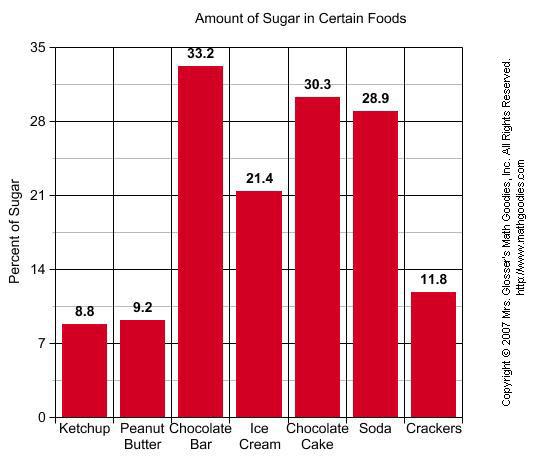 What is the information that this graph is showing you? What is the difference in percentage in sugar between ice cream and crackers? What has the highest percentage of sugar? What is being measured on the y axis?What goes on the x axis?